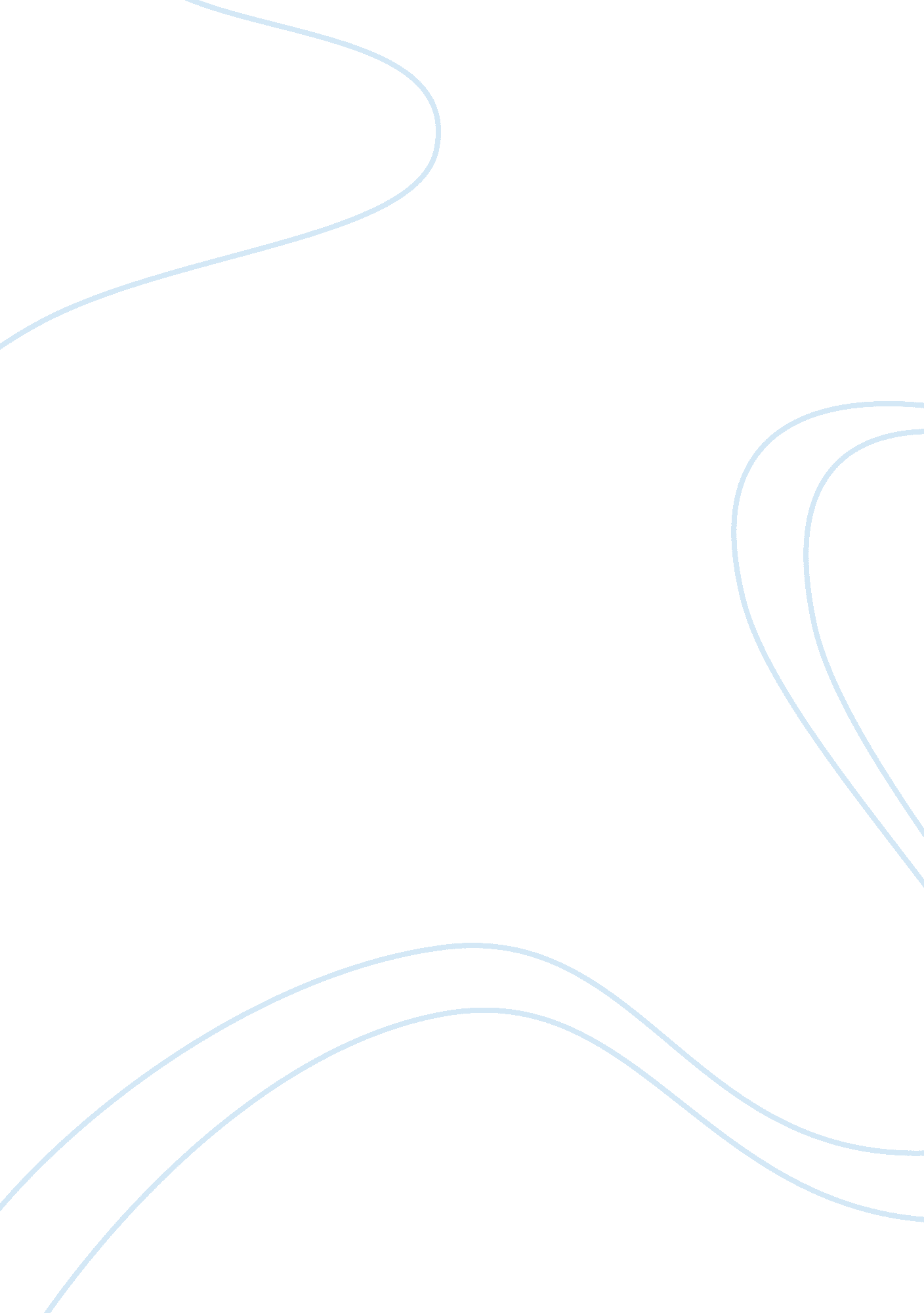 He name me malala, thank you for smoking, and hidden figuresSociology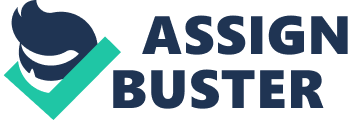 The paper " He Name Me Malala, Thank You for Smoking, and Hidden Figures" is a delightful example of a movie review on sociology. He Name Me Malala is a very inspiring movie that enlightens on individual duties in advocacy for various human rights especially in the aspect of marginalized groups. The film communicates key components such as age, gender, and opposition as being no limitations in the quest for what is right. The expertly directed movie builds the theme of civil rights in the midst of debacles in the light of the trouble that Malala, the main character endured (Doeden, 2014). I found it very interesting that the power of public speaking plays a key role in the victory achieved by the female activist. The heroine of the movie pursued justice by being vocal on the injustices that females were subjected to back at her home. She is distinctively very eloquent when she addresses the public about the need to have the girl child as educated as the boy child. Her eloquence, which surprisingly accentuated after being shot by Taliban was from the inner confidence she gained from the tribulations. This concurs with the concepts from the Art of Public Speaking. Malala was very outspoken, she did not fret over voicing what she believed in and this became her tool against gender discrimination (Carnegie & Esenwein, 2017). The art of public speaking appears to be innate in the young girl an activist around whom the plot of the film is developed. In the last minutes of the film, Malala gives an eloquent speech that moves the audience. In the speech, she uses emphasis and making appropriate pauses that create the impact of her speech. Her definitive statement “ I chose this life” makes a great pause. She constantly emphasizes the importance of knowledge and the pin drop silence is felt so loud. In all senses, she portrays a charismatic activist. Thank You for Smoking. The film thank you for smoking is humorous one, or very satirical because, in the entanglement of the society in such enormous ethical issues, the last thing to have from the movie is humor. However, the protagonist in this film is a character that tries to balance the morality that is jeopardized through tobacco smoking but still lacks soft skills like a communication approach that can fuel his agenda. The movie generally delved into the roles of the government, the media, and business in shaping a moral society (Mekemson et al., 2004). On several occasions when Nick steps up to address the audience, he ends up attacking the listeners, painting a tainted picture of himself and ruining the essence of everything. One of the instances in the film that is vividly recalled is when he literally yells at the anti-smoking vigilantes and even accuses them of human trafficking. His way of presenting his arguments is the exact picture of what unethical practices of public speaking entails. Surprisingly, Nick seems totally oblivious of the insensitive demands he proposes and for this reason, public speaking breaks him rather than being a stepping stone for him to achieve his goals. Besides getting on the wrong side of his audience, Nick seems to capitalize on his ability to lie and lobby for more tobacco smokers. One can’t tell exactly on what grounds Nick has so much vigor with the immoral smoking but the move of mobilizing for tobacco smokers on screen sounds overboard in pursuing something that the public audience out rightly reproved. The use of force in most of the scenes depict Nick as violent and most all, a perpetrator of unethical public speaking (Carnegie & Esenwein, 2017). Hidden Figures. This is a brilliant movie that narrates the significant contributions of women in the field of aeronautics. The story of how Katherine, the main character overcomes the hurdles in her way to becoming renowned in this field conveys phasing out of the age of ethnocentrism and holding the ‘ he’ as being superior to women in the society (Delastuti, 2017). The fact that the film constitutes of stories of three women that worked for the famous NASA makes the content so credible. I can only be grateful that in this modern day, no one has to face a battle as fierce as that fought by the three women. The movie spectacularly recounts what it took for the female aeronautics to be recognized for their hard work and success. Eroding the “ he” begins when Katherine, one of the women is lucky enough to join the U. S. in making space their home. Despite the rough treatment she endured including not having washrooms for black women in the offices, she strives harder to the very end. The other women Dorothy and Mary Jackson train themselves to be engineers and sooner than later, they are totally empowered to take over and manage what is happening in space (Delastuti, 2017). So the ethnocentrism that reigns during this time in history is phased out majorly because women started to empower themselves and others. At the long-run, the three heroines take part in a man’s journey to space and later to the moon. A workplace that was initially male-dominated and where blacks were treated as a second class human turned out to appreciate and involve women in all sections. The movie’s lessons live on to encourage women in this age, to assure them that they are abled just as men and can surpass all the limits set for them. 